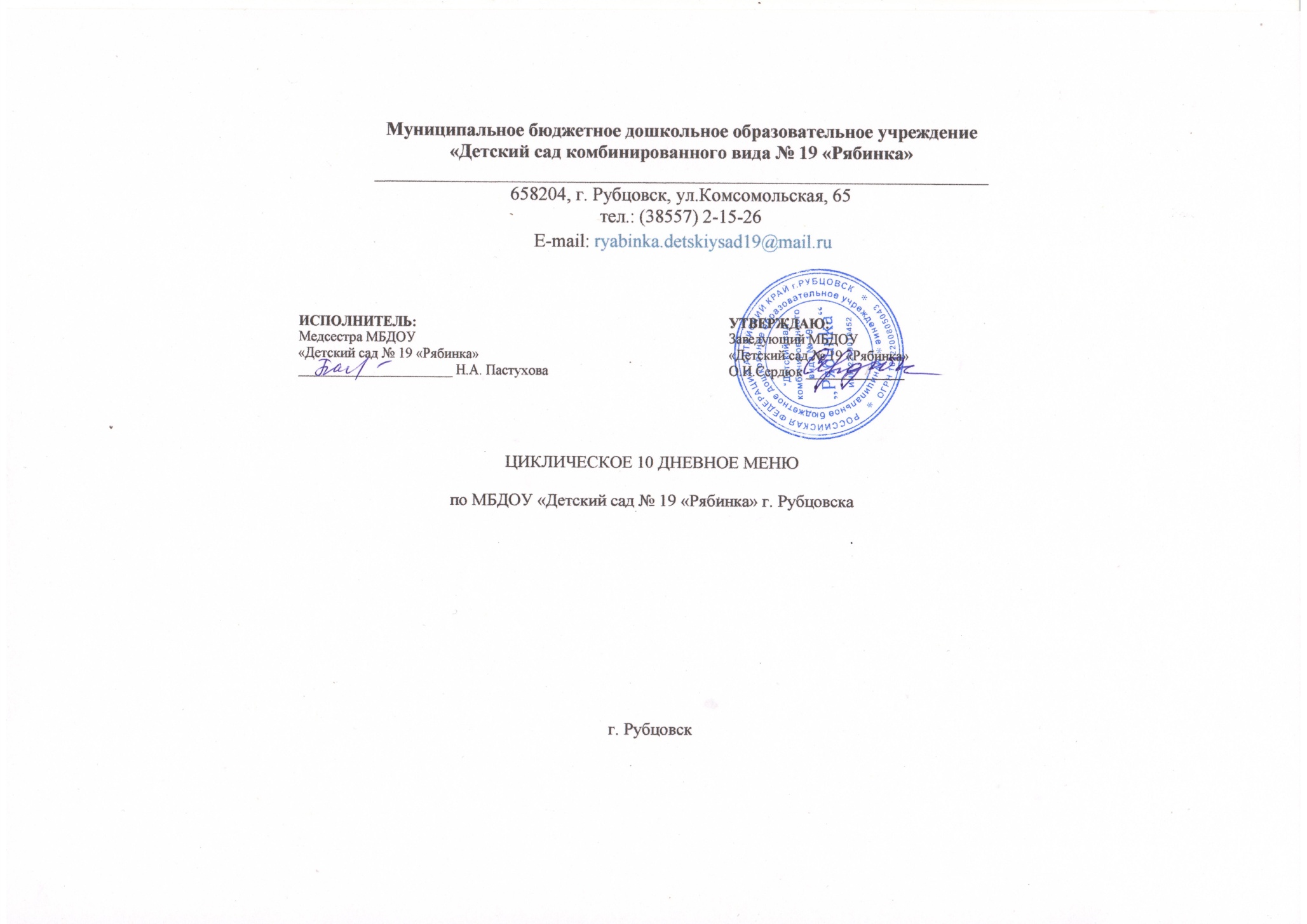 1 день2 день3 день4 день5 деньЗАВТРАКЗАВТРАКЗАВТРАКЗАВТРАКЗАВТРАКГренки с сыромБутерброд с джемом или повидломБутерброд ПикантныйБутерброд с масломГренки с сыромКаша  из хлопьев овсяныхГеркулес жидкаяКаша манная молочная жидкаяКаша молочная кукурузная жидкаяОмлет натуральныйКаша молочная пшеничная (ячневая) жидкаяЧай с сахаромКофейный напиток с молокомКакао с молокомЧай с сахаромКофейный напиток с молоком2-й ЗАВТРАК2-й ЗАВТРАК2-й ЗАВТРАК2-й ЗАВТРАК2-й ЗАВТРАКСокРяженкаКефирРяженкаКефирОБЕДОБЕДОБЕДОБЕДОБЕДОвощи отварные (свекла)Маринад овощной с томатом (морковный)Салат картофельныйВинегретОвощи отварные (морковь)Суп картофельный с бобовымиСуп крестьянский с крупойБорщ с капустой и картофелемЩи из свежей капусты с картофелемРассольник ЛенинградскийШницельТефтели рыбныеТефтели из говядиныСуфле рыбное Плов из отварной птицыМакароны отварныеКартофельное пюреИкра свекольнаяКаша гречневая рассыпчатая Компот из смеси с/фТоматный соусСоус томатныйКомпот из смеси с/фСоус томатныйХлеб пшеничныйКомпот из смеси с/фКомпот из смеси с/фХлеб пшеничныйКисельХлеб ржано-пшеничныйХлеб пшеничныйХлеб пшеничныйХлеб ржано-пшеничныйХлеб пшеничныйХлеб ржано-пшеничныйХлеб ржано-пшеничныйХлеб ржано-пшеничныйПОЛДНИК уплотненныйПОЛДНИК уплотненныйПОЛДНИК уплотненныйПОЛДНИК уплотненныйПОЛДНИК уплотненныйСуп молочный с рисовой крупойКапуста тушенаяПюре морковноеЗапеканка из творогаКотлеты из овощейПирожки печеные из сдобного теста с повидломХлеб ржано-пшеничныйВареники ленивыеСироп шоколадныйМолочный соусКофейный напиток с молокомГренки из пшеничного хлебаЧай с сахаромПеченьеХлеб ржано-пшеничныйМолокоКофейный напиток с молокомКоржик молочныйКакао с молоком6 день7 день8 день9 день10 деньЗАВТРАКЗАВТРАКЗАВТРАКЗАВТРАКЗАВТРАКБутерброд с повидломБутерброд с масломГренки с сыромБутерброд ПикантныйБутерброд с джемом или повидломКаша из хлопьев овсяных Геркулес жидкаяКаша Дружба молочная жидкаяСуп молочный с макаронными изделиямиЯйцо вареное Каша пшеничная (полтавская) молочная жидкаяЧай с сахаромКакао  с молокомЧай с сахаромКофейный напиток с молокомЧай с сахаром2-й ЗАВТРАК2-й ЗАВТРАК2-й ЗАВТРАК2-й ЗАВТРАК2-й ЗАВТРАКСокРяженкаКефирРяженкаКефирОБЕДОБЕДОБЕДОБЕДОБЕДМаринад овощной со свеклойОвощи отварные (морковь)Винегрет овощнойСалат картофельныйОвощи отварные (морковь)Суп картофельный с бобовыми (фасоль)Рассольник ЛенинградскийСуп картофельный с клецкамиСвекольникБорщ с капустой и картофелемБиточкиКотлеты или биточки рыбныеКурица в соусе с томатомГуляш из говядиныСуфле рыбноеСложный гарнир (капуста тушеная, картофельное пюре)Картофельное пюреГороховое пюреМакаронные изделия отварныеКартофельное пюреКисельСоус томатныйКисельКомпот из смеси с/фМолочный соусХлеб пшеничныйКомпот из смеси с/фХлеб пшеничныйХлеб пшеничныйКомпот из смеси с/фХлеб ржано-пшеничныйХлеб пшеничныйХлеб ржано-пшеничныйХлеб ржано-пшеничныйХлеб пшеничныйХлеб ржано-пшеничныйХлеб ржано-пшеничныйПОЛДНИК уплотненныйПОЛДНИК уплотненныйПОЛДНИК уплотненныйПОЛДНИК уплотненныйПОЛДНИК уплотненныйСуп молочный с крупойГолубцы отварныеОвощи отварные морковьРагу из овощейИкра свекольнаяХлеб ржано-пшеничныйМолочный соусСырники из творога запеченные Творожники песочныеСдоба нежнаяСдоба обыкновеннаяХлеб ржано-пшеничныйСироп шоколадныйЧай с сахаромХлеб ржано-пшеничныйКофейный напиток с молокомПеченьеКофейный напиток с молокомКофейный напиток с молокомКофейный напиток с молоком